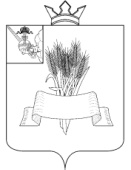 Администрация Сямженского муниципального округаВологодской областиПОСТАНОВЛЕНИЕНа основании статьи 10 закона Вологодской области от 08.04.2015 №3627-ОЗ «О бесплатном предоставлении в собственность отдельным категориям граждан земельных участков, находящихся в государственной или муниципальной собственности, на территории Вологодской области», пунктом 2 статьи 3.3 Федерального закона от 25.10.2001 №137-ФЗ «О введение в действие Земельного кодекса Российской Федерации», ПОСТАНОВЛЯЮ:         1. Внести в перечень земельных участков, расположенных на территории Сямженского муниципального округа Вологодской области, которые могут быть предоставлены в собственность бесплатно гражданам, имеющим трех и более детей, для ведения личного подсобного хозяйства, утвержденный постановлением Администрации Сямженского муниципального округа Вологодской области от 11.01.2016 №16 «Об утверждении перечня земельных участков, расположенных на территории Сямженского муниципального округа Вологодской области, которые могут быть предоставлены в собственность гражданам, имеющим трех и более детей, для ведения личного подсобного хозяйства» следующее изменение:         1.1. Дополнить Перечень строкой №2 следующего содержания:«                                                                                                                                  ».                 2. Настоящее постановление вступает в силу со дня его подписания.         3. Настоящее постановление подлежит размещению на официальном сайте Сямженского муниципального округа https://35syamzhenskij.gosuslugi.ru в информационно-телекоммуникационной сети Интернет.         4. Информацию о размещении настоящего постановления на официальном сайте Сямженского муниципального округа опубликовать в газете «Восход».Глава Сямженского муниципального округа                                    С.Н.Лашков                                                         от13.05.2024 № 306      с. Сямжа Вологодской областис. Сямжа Вологодской областис. Сямжа Вологодской областис. Сямжа Вологодской области123456789235:13:0304009:76Земли населенных пунктовНеразграниченная государственная собственность1450Российская Федерация, Вологодская область, Сямженский район, село Сямжа, переулок РечнойДля ведения личного подсобного хозяйства (приусадебный земельный участок)Транспортная доступность, электроснабжение, водоснабжение